ЛИСТ НАЗНАЧЕНИЙ ЛЕКАРСТВЕННЫХ ПРЕПАРАТОВ ДЛИТЕЛЬНОГО (ПОСТОЯННОГО) ПРИМЕНЕНИЯФИО   Иванова Г.П.    Дата рождения   07.02.1937ЛИСТ ТЕКУЩИХ ВРАЧЕБНЫХ НАЗНАЧЕНИЙ                                        ФИО   Иванова Г.П.    Дата рождения   07.02.1937КОНТРОЛЬ ЖИЗНЕННЫХ ПОКАЗАТЕЛЕЙ                           Ф.И.О.       Иванова Г.П.                     Дата рождения   07.02.1937КОНТРОЛЬ ПРОТЕКАНИЯ ЛЕЧЕНИЯ ПРОЛЕЖНЕЙ                 ФИО  Иванова Г.П.         Дата рождения   07.02.1937Терапия, назначенная врачом: Обработка раствором Пронтосан, нанесение абсорбирующей адгезивной влажной повязки  Аскина Трансорбент СакрумМероприятия при уходе: не позиционировать не спину, каждые 2 часа смена положения, 1200 мл жидкости/24 часаПримечания: не допускать длительного воздействия урина (кала) на место повреждения, своевременная смена подгузника Подпись ВВКОНТРОЛЬ ПРОТЕКАНИЯ ЛЕЧЕНИЯ ПРОЛЕЖНЕЙ                 ФИО  Иванова Г.П.         Дата рождения   07.02.1937    Терапия, назначенная врачом: Меdisorb H ежедневно перевязки, обработка Пронтосан раствором Мероприятия при уходе: не позиционировать не спину, каждые 2 часа смена положения, 1200 мл жидкости/24 часаПримечания: не допускать длительного воздействия урина (кала) на место повреждения, своевременная смена подгузника Подпись: ВВДатаназначенияВрачНазваниелекарственного препаратаФорма(таблетки, растворы и т.д.)Примечание(до/после – еды и т.д.)Количество (шт./капель)Количество (шт./капель)Количество (шт./капель)Количество (шт./капель)Дата    отменыДатаназначенияВрачНазваниелекарственного препаратаФорма(таблетки, растворы и т.д.)Примечание(до/после – еды и т.д.)УтроДеньВечерНочьДата    отмены10.04.20Обработка пролежня ПронтосанрастворПри смене перевязки1---05.05.2010.04.20Повязка Аскина Трансорбент Сакрум абсорбирующая адгезивная влажная1---09.05.2020.04.20Фуросемид 40мг.Табл.До еды1\2---21.04.20Эзетрол 10 мг.Табл.--1--27.04.20Меdisorb HПеревязка 1---09.05.20НАЗНАЧЕНИЯ В СЛУЧАЯХ УХУДШЕНИЯ СОСТОЯНИЯ ЗДОРОВЬЯНАЗНАЧЕНИЯ В СЛУЧАЯХ УХУДШЕНИЯ СОСТОЯНИЯ ЗДОРОВЬЯНАЗНАЧЕНИЯ В СЛУЧАЯХ УХУДШЕНИЯ СОСТОЯНИЯ ЗДОРОВЬЯНАЗНАЧЕНИЯ В СЛУЧАЯХ УХУДШЕНИЯ СОСТОЯНИЯ ЗДОРОВЬЯНАЗНАЧЕНИЯ В СЛУЧАЯХ УХУДШЕНИЯ СОСТОЯНИЯ ЗДОРОВЬЯНАЗНАЧЕНИЯ В СЛУЧАЯХ УХУДШЕНИЯ СОСТОЯНИЯ ЗДОРОВЬЯНАЗНАЧЕНИЯ В СЛУЧАЯХ УХУДШЕНИЯ СОСТОЯНИЯ ЗДОРОВЬЯНАЗНАЧЕНИЯ В СЛУЧАЯХ УХУДШЕНИЯ СОСТОЯНИЯ ЗДОРОВЬЯНАЗНАЧЕНИЯ В СЛУЧАЯХ УХУДШЕНИЯ СОСТОЯНИЯ ЗДОРОВЬЯ11.04.17терапевтЭнаприл 2,5мгТабл.При АД от систол. более 180 мм. рт. стНе более 20мг. /24 часа1ДатаназначенияВрачЛекарственные препараты для перорального и инъекционного применения.Прочие назначения: режим, диета, подготовка к исследованиям, анализы, процедуры, консультацииФорма(таблетки, растворы и т.д.)Примечание(до/после – еды и т.д.)Количество (шт./капель)Количество (шт./капель)Количество (шт./капель)Количество (шт./капель)Дата    отменыДатаназначенияВрачЛекарственные препараты для перорального и инъекционного применения.Прочие назначения: режим, диета, подготовка к исследованиям, анализы, процедуры, консультацииФорма(таблетки, растворы и т.д.)Примечание(до/после – еды и т.д.)УтроДеньВечерНочьДата    отмены10.04.20Питьевой режим, ведение бланка «контроль приема жидкости»1200 в сутки10.04.20Изменение положения тела каждые 2 часа, на спине не лежать Дата.ВремяАДPst °СахарВесПодписьДатаВремяАДPst °СахарВесПодписьДатаВремяАДPst °СахарВесПодпись15.0417.4036,368ПН16.0415.00150/95АА20.0414.00155/9080ОК22.0417.15180/100МР22.0421.00150/90АА23.0416.00150/90АА25.0409.00190/110КК25.0413.00170/100ПК25.0419.00150/90СВ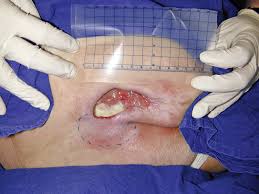 Дата возникновения: неизвестна, (фото. 10.04.20)Дата возникновения: неизвестна, (фото. 10.04.20)Место возникновения: дома Дата возникновения: неизвестна, (фото. 10.04.20)Дата возникновения: неизвестна, (фото. 10.04.20)Локализация: КрестецОписание:Описание:Описание:Размер:  Ширина 5 см Длина 7 см глубина 7 ммОкружение раны: Цвет красный.  Твердость жесткий.Цвет: красныйОкружение раны: Цвет красный.  Твердость жесткий.Запах:                  Сладковатый, резкийСостояние кожных покров: припухлость в области покраснения.Секрет: Гнойные отложения без струпаСостояние кожных покров: припухлость в области покраснения.Наличие болей:Не лежит на спине, стонет         Место фото                                       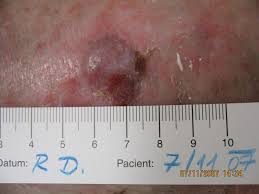 Дата возникновения: неизвестна  (фото 27.04.20)Дата возникновения: неизвестна  (фото 27.04.20)Место возникновения: дома          Место фото                                       Дата возникновения: неизвестна  (фото 27.04.20)Дата возникновения: неизвестна  (фото 27.04.20)Локализация: Крестец         Место фото                                       Описание:Описание:Описание:         Место фото                                       Размер:  Ширина 3 см Длина 1см глубина 3 ммОкружение раны: Цвет розовый.  Твердость мягкий.         Место фото                                       Цвет: Светло- красныйОкружение раны: Цвет розовый.  Твердость мягкий.         Место фото                                       Запах:              отсутствуетСостояние кожных покров: припухлость в области покраснения.         Место фото                                       Секрет: отсутствуетСостояние кожных покров: припухлость в области покраснения.         Место фото                                       Наличие болей: жалоб нет